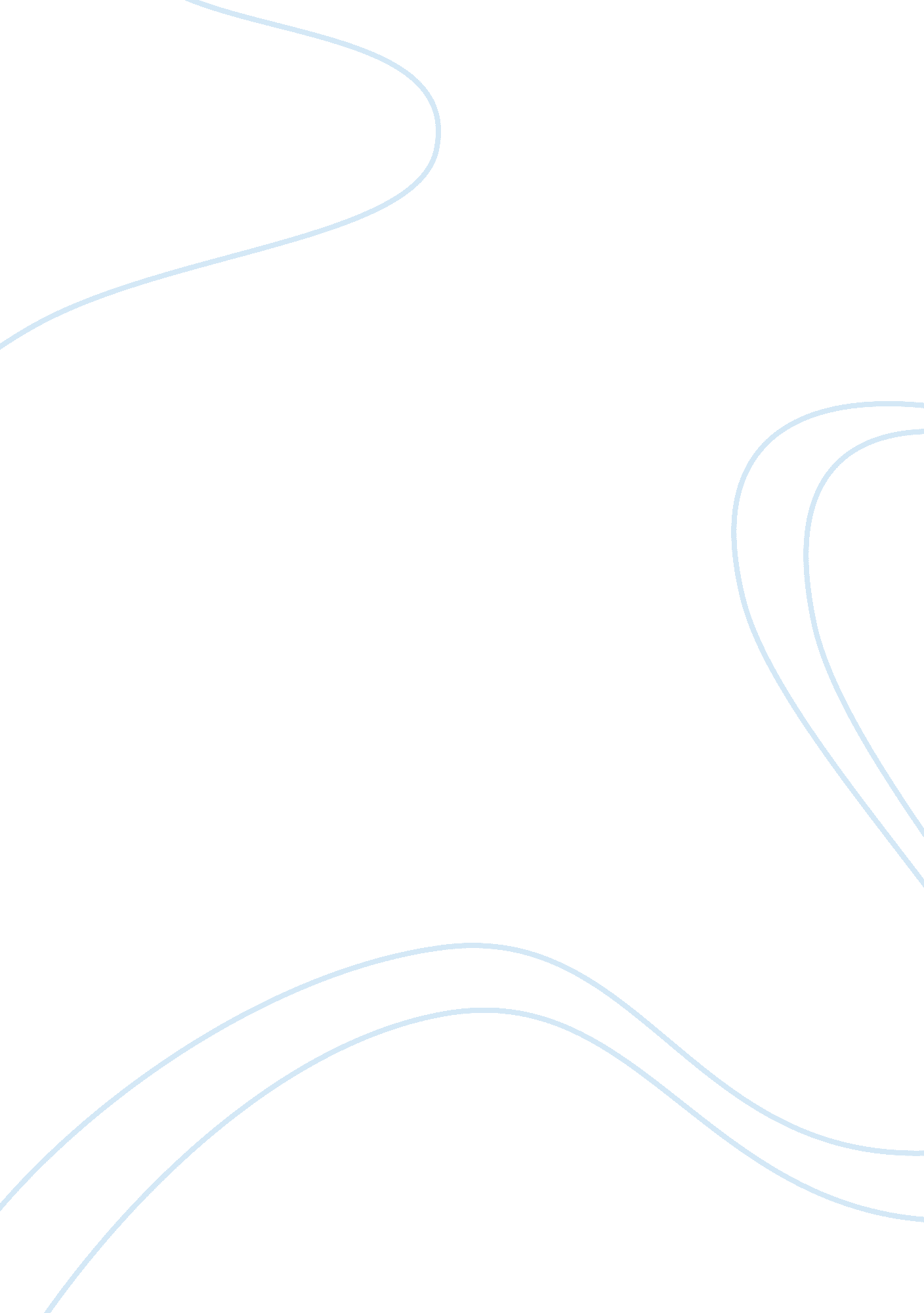 Admission essay on master program social, cognitive and affective neuroscienceExperience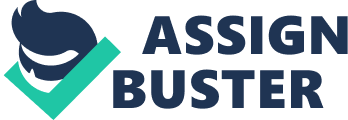 Admission Essay Admission Essay 
I have always been enthusiastic about the Affective Neuroscience and social cognitive. As a child, I had a vivid imagination and a strong desire to assist the members of the society at large. Additionally, I have always enjoyed interacting with people of diverse cultural backgrounds and more specifically people facing different challenges. Moreover, I believe that there is no better feeling than realizing that someone feels positive and appreciated through my hard work and effort. Therefore, working out to help the less advantaged has become integral to my life. As such, in order to acquaint myself with adequate knowledge and skills, pursuing a Master’s Program in Social, Cognitive and Affective Neuroscience will be extremely essential. This is because it will not only transform me into a more resourceful individual, but it will provide me with a number of varieties and widen my career options. Moreover, pursuing social, cognitive and affective neuroscience will enable me to develop strong research and statistical knowledge. This is because during my first semester, I will be introduced into statistical units whereas during the second semester I will be able to have a research experience through a mentor. 
I am well endowed with a wealth of knowledge, education, training and experience. After my high school diploma, I enrolled for an associate degree course at Gross Mont College in San Diego. Thereafter, I pursued a Bachelor`s Degree in Psychology in San Diego University. I worked as a sales associate and web analyst and language specialist while I was pursuing an associate degree. These experiences not only improved my writing skills, but also improved my communication and interaction skills. Currently, I serve as sexual assault and domestic violence advocate, and as a teacher assistant. As a teacher assistant, I assist children who suffer from autism and OCD. On the other hand, as an advocate, I counsel, encourage, and emotionally support victims of sexual assault. My experience as an advocate and teacher assistant has made me develop more passion in assisting the less fortunate. Nonetheless, one needs to comprehend the human brain and emotions in order to understand the less fortunate and sexual victims. Therefore, I believe this is the time and season to pursue a Master’s Program in Social, Cognitive and Affective Neuroscience. This is because I will be gain more knowledge on emotional psychology which forms the basis of my experience with the less fortunate. I believe Freie University Berlin is the best institution to pursue my Master`s Degree since it is well known for offering a good learning environment. Freie University Berlin has also developed a good curriculum on social, cognitive and affective neuroscience. Further, the institution is well known for transforming its students into good leaders. It is based on these facts that I, therefore, apply for a Master`s Program in Social, Cognitive and Affective Neuroscience. 